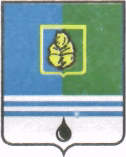 ПОСТАНОВЛЕНИЕАДМИНИСТРАЦИИ  ГОРОДА  КОГАЛЫМАХанты-Мансийского автономного округа - ЮгрыОт «09»  ноября  2015 г.                                                             №3276О внесении изменений в постановление Администрациигорода Когалыма от 25.12.2014 №3524В соответствии с пунктами 3, 4 статьи 69.2 Бюджетного кодекса Российской Федерации, подпунктом 3 пункта 7 статьи 9.2 Федерального закона от 12.01.1996 №7-ФЗ «О некоммерческих организациях», статьёй 16 Федерального закона от 06.10.2003 №131-ФЗ «Об общих принципах организации местного самоуправления в Российской Федерации», решением Думы города Когалыма от 04.12.2014 №487-ГД «О бюджете города Когалыма на 2015 год и плановый период 2016 и 2017 годов»:1. В приложение к постановлению Администрации города Когалыма от 25.12.2014 №3524 «Об утверждении муниципального задания муниципальному бюджетному учреждению «Коммунспецавтотехника» на выполнение муниципальных услуг (работ) на 2015 год  и плановый период 2016 и 2017 годов» (далее – Муниципальное задание) внести следующие изменения:1.1. В пункте 3.1 части 1 Муниципального задания:1.1.1. В строке 2 «Количество дней нахождения водителей  за пределами города Когалыма (командировка - суточные)» цифры «580» заменить цифрами «777».1.1.2. В строке 3 «Количество дней проживания водителей, находящихся  за пределами города Когалыма (командировка - проживание)» цифры «322» заменить цифрами «434».2. Отделу развития жилищно-коммунального хозяйства Администрации города Когалыма (Л.Г.Низамова)   направить в юридическое управление текст постановления, его реквизиты, сведения об источнике официального опубликования в порядке и в сроки, предусмотренные распоряжением  Администрации  города   Когалыма от 19.06.2013 №149-р «О мерах  по  формированию  регистра  муниципальных  нормативных  правовых актов Ханты-Мансийского автономного округа - Югры» для дальнейшего направления в Управление государственной регистрации нормативных правовых актов Аппарата Губернатора Ханты-Мансийского автономного округа - Югры.3. Опубликовать настоящее постановление в газете «Когалымский вестник» и разместить на официальном сайте Администрации города Когалыма в сети «Интернет» (www.admkogalym.ru).4. Контроль за выполнением постановления возложить на заместителя главы города Когалыма П.А.Ращупкина.Глава города Когалыма						Н.Н.ПальчиковСогласовано:зам. главы г.Когалыма					П.А.Ращупкинзам. главы г.Когалыма					Т.И.Черныхпредседатель КФ					М.Г.Рыбачокзам.начальника УЭ					Ю.Л.Спиридонованачальник ЮУ				 		А.В.Косолаповначальник ОО УЮ					Д.А.Дидурдиректор МБУ «КСАТ»				А.Н.КухтаПодготовлено:    специалист-эксперт ОРЖКХ				 Е.Ю.ШмытоваРазослать: КФ, УЭ, ЮУ, МКУ «УОДОМС»,  ОФЭОиК, ОРЖКХ, МБУ «КСАТ», газета, прокуратура, ООО «Ваш Консультант».